           La Grande course du Hoggar  1987                               P.22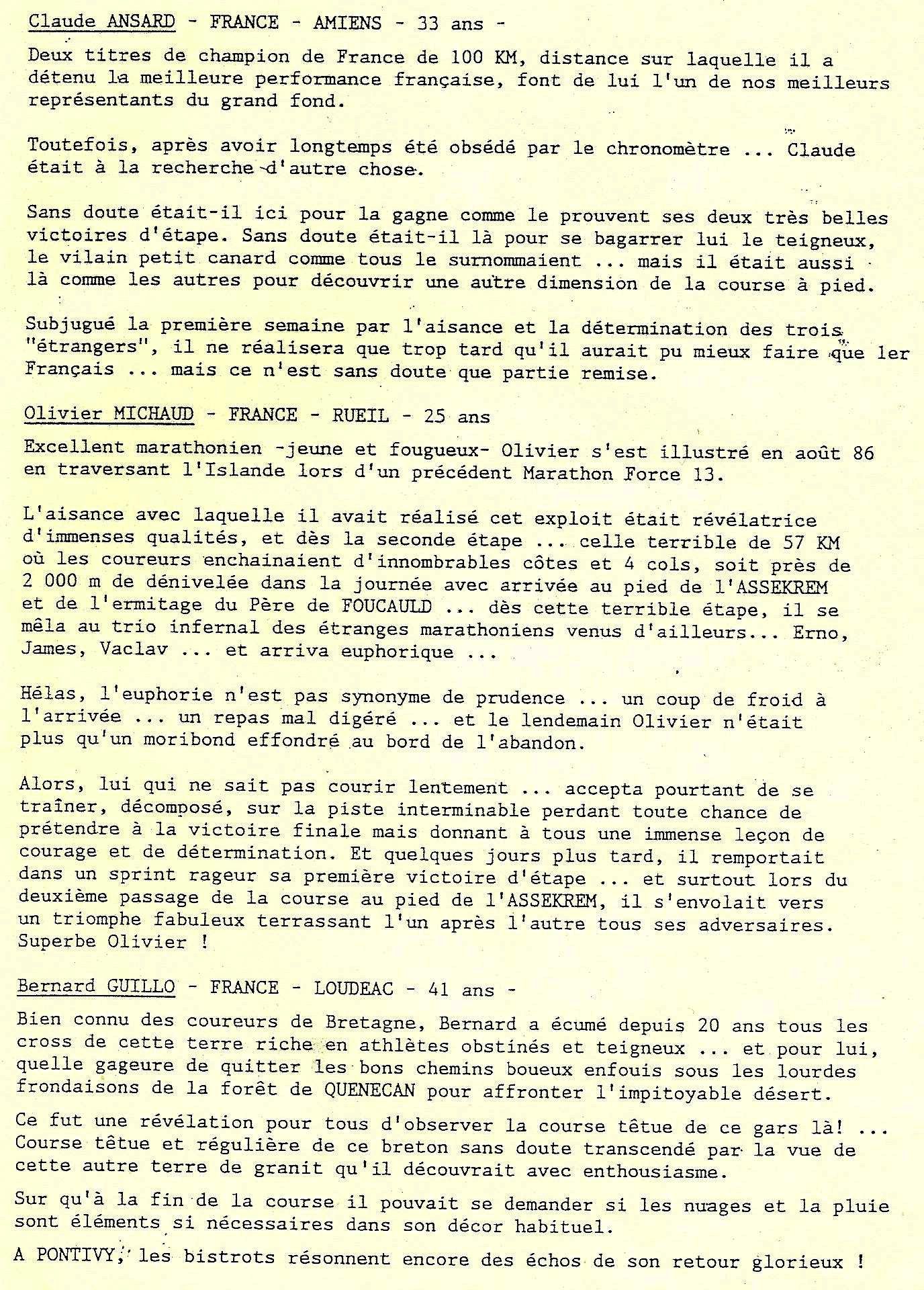 